6 – sinfIV chorak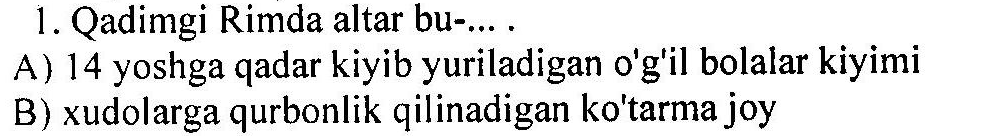 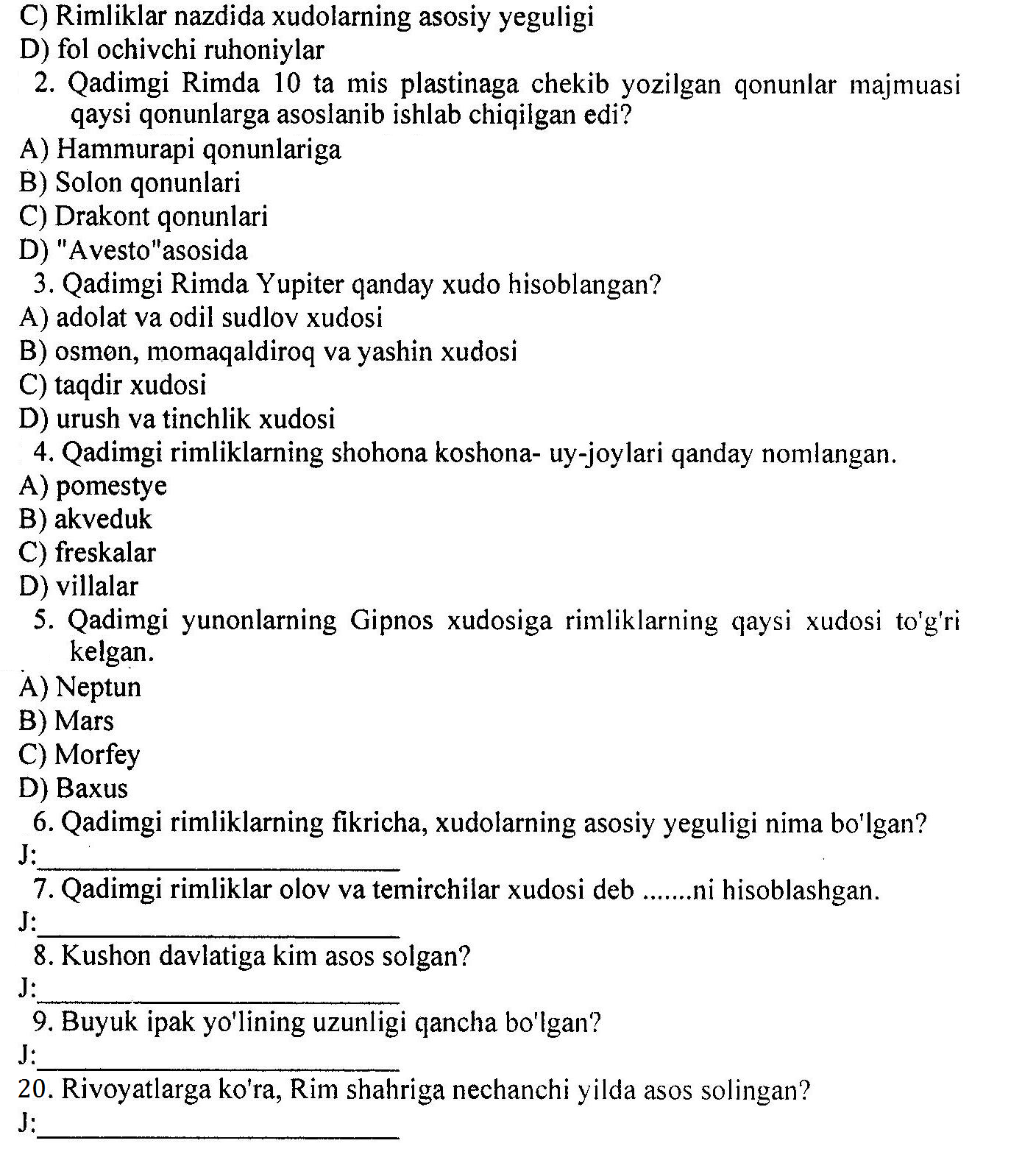 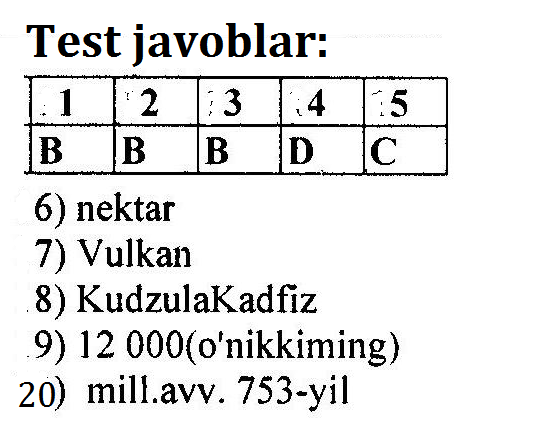 